Application Form: diaspora volunteering Bursaries for Health Partnerships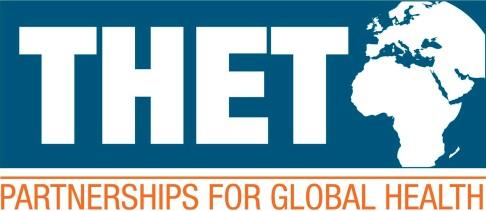 This form should be read in conjunction with the Diaspora Volunteering Bursaries for Health Partnerships Overview document.Please be as clear and succinct as possible and ensure that any acronyms and technical terms are fully explained. The project outline should be completed and submitted along with the budget to grants@thet.org by 17:00 (BST) on Friday 24th June 2022. If you do not receive an acknowledgment from us within two working days, please assume we have not received your application and re-submit.1. Summary Details1.1 Partnership summary1.2 Project details2. Partnership2.1 Please provide contact details for the key partners involved in this application. If there are more than two partners involved (UK and LMIC), add more boxes as necessary to include all. 2.2 Please list any other project partners or stakeholders that will play a role in the delivery of the project. (Maximum 100 words)2.3 History of partnership and project implementationPlease provide a brief overview of your partnership, how you have worked together previously, for how long and in which clinical areas. Please note, by partners we mean the organisations rather than individuals. (Maximum 150 words)3. Volunteer Placements3.1 Please briefly describe your proposed project and explain how it has been defined as the most appropriate response to the needs of the LMIC facility. (Maximum 200 words)3.2 Please provide a clear project activity timeline, including any deliverables and targets where applicable. Please add more rows if necessary.3.3 Please provide more details on the volunteer placements:3.4 Please explain how this placement and its impact will be sustainable. (Maximum 150 words)
4. Volunteer Management and Support4.1 Please confirm your organisation will be able to provide the following for volunteers:4.2 Please describe how you will recruit and select the volunteers, including members of the diaspora. (Maximum 200 words)
4.3 In what ways will the volunteers and/or the NHS in England benefit from involvement in the project? (Maximum 100 words). If necessary, please refer to the HEE Toolkit for Evidence: https://www.thet.org/resources/toolkit-collection-evidence-knowledge-skills-gained-participation-international-health-project/ 5. Monitoring, Evaluation and LearningPlease describe your approach to monitoring, evaluation and learning in the box below, and include 6. Budget6.1 Please complete the table below showing expected costs (up to £10,000). Please be as specific as possible and add more rows if necessary. Refer to the Overview document for details of eligible and ineligible costs.7. Contracting Both lead partners must sign below to confirm that they support this proposal and that the following eligibility criteria are met: A Memorandum of Understanding is currently in place between the lead partners, or will be put in place during the project The contract holder (lead UK partner) has a finance policy and fraud/anti-corruption policy in placeThe contract holder (lead UK partner) has, or commits to having within the project lifetime, a safeguarding policy in placeLead UK partnerEast London NHS Foundation TrustLead LMIC partnerButabika National Psychiatric Referral HospitalProject goalTo improve quality of delivery  of care and training in child and adolescent mental health (CAMH) on Children's Ward, Butabika HospitalProject start and end dates1 September 2022- 31 January 2022Country of implementationUgandaTotal Budget Requested(up to £10,000)£9,983Lead UK partnerLead UK partnerName of institutionEast London NHS Foundation TrustProject co-ordinator (title, first name, surname)Dr Alyson HallMr Edmund KoboahPositionDr Alyson Hall - Retired Child PsychiatristMr Edmund Koboah - Global Health Partnerships ManagerDepartment/facultyGlobal HealthAddressEast London NHS Foundation Trust, 86 Old Montague Street, London, E1 5NNEmailhallyandoli@doctors.org.uke.koboah@nhs.netTelephone number(s)0207426 259807855812489Lead LMIC partnerLead LMIC partnerName of institutionButabika National Psychiatric Referral  Hospital, KampalaProject coordinator (title, first name, surname)Dr Harriet BirabwaPositionSenior consultant psychiatrist,  Ugandan lead for Butabika East London LinkDepartment/facultyPsychiatry and senior management teamAddressButabika Hospital, PO Box 7017, Kampala, Uganda Email htbrabwa@yahoo.comTelephone number(s)+256 776 644 381School of Psychiatric Clinical Officers (PCO),  Butabika: CAMH training on children's ward for CAMH professionals, PCOs and other professionals,  administration of finance for projectMbarara University of Science and Technology: Institution responsible for training CAMH professionals in Uganda and awarding advanced diploma in CAMHSchool of Psychiatric Nursing, Butabika: responsible for training of student nurses in CAMH on Children's ward Division of Psychiatry, Ministry of Health, Uganda.Butabika East London Link: partnership between Butabika National Psychiatric Referral Hospital and East London NHS Foundation Trust,  established 2004. Aim:  capacity building of Ugandan mental health services through collaboration in training and development activities. 2006-  CAMH Training:  Butabika, Mbarara, Ugandan PCOs 2007-9 Development of children’s ward at Butabika 2008 National Strategy for CAMH 2008 with MOH2010-11  Commonwealth Fellowships Four lead professionals trained in UK to develop CAMH training programmeDFID/THET funded projects: 2012-15 Development and Implementation of Multi-disciplinary Training Programme in CAMH for Mental Health Professionals in Uganda 2015-17 Development of sustainable CAMH training programme by supporting transition of CAMH training course to  university accredited Advanced Diploma led by Ugandan trainers 2017 Development of CAMH policy guidelines for Ministry of Health2018 Implementation of CAMH policy guidelinesSince 2018 Link has continued to support the Diploma and the children's ward by electronic means and fundraising but no visits were possible because of COVID.. Butabika children's ward has always been under-resourced to provide specialist inpatient and outpatient services and the national CAMH training base. During THET funded projects 2012-18, UK CAMH professionals provided training, supported Ugandan professionals delivering CAMH Diploma and undertook M&E. The ward benefited enormously from long term volunteers, mainly psychologists, until 2020 when COVID disrupted the last placement.Isolation during the pandemic and loss of key staff while patient numbers increased  dramatically have affected team functioning and morale. Clinical training for the Diploma recently resumed on the ward as training institutions reopened. The relatively inexperienced multidisciplinary team receives little support from senior CAMH professionals elsewhere, crucial for professional development and ward practice.This project would recruit 1-2 project leads, an experienced professional from the Ugandan diaspora and senior nurse in in-patient care to assess the developmental needs of the staff with emphasis on inpatient care and training delivery. Ideally two CAMH professionals would be present together for 2-3 months with the project lead(s) providing support and supervision to focus on :·         Coordinating training and supervision of Diploma trainees while improving quality of PCO and student nurse placements and staff development·         Ward procedures- inpatient reviews, ward rounds etc·         Safeguarding·         Medication practice and protocols  Project ActivitiesAugust 2022September 2022October 2022November 2022December 2022January 2023Advertising for volunteers and local leads, liaison with Trust managementxDiscussions with Butabika management, MOH and CAMH colleaguesx xSelection and preparation of volunteers and local leads. Liaison with ward team and CAMH trainers. Identify Ugandan leadsxInitial visit to Butabika by project lead(s) to identify target activities and challenges, purchase  equipmentxBaseline M&ExTwo volunteers placed at Butabikaxx xProject lead reviews achievements and plans action for sustainability with ward team , management and  CAMH professionalsxProject reportxHow many NHS volunteers from England would you plan to involve in this project?3-4How many hours a week do you estimate them contributing? Please disaggregate by volunteer if necessary.Two project leads 1-2 weeks in Uganda each plus 1-2 hour /week in UKTwo long term volunteers 1-2 hours per week plus 2-3 months in UgandaPrevious UK input to the children's ward resulted in sustained change alongside some setbacks but the overall picture was of gradual improvement. Post-pandemic,  training of nurses, PCOs and multidisciplinary staff recently resumed  creating huge demands on the depleted team while patient numbers have increased to 120-200 outpatient attendances/week  and thirty inpatients.To sustain the project's impact Butabika senior management, especially Assistant Commissioner of Nursing, will be involved from the outset to gain support for changes implemented. Procedures established to maximise efficiency and stability of the team and introduction of specific responsibilities should improve morale and motivation to sustain change. As systematic clinical training and supervision have suffered, Principals of School of Nursing and PCO School will be involved.The complex needs of children are not always appreciated within mental health  or reflected in career pathways. Ugandan lead professionals and project leads will need to enlist support from MOH to further develop  Butabika as the national CAMH  training base and improve the career structure for the speciality. x☐ Matching the volunteers to the placement ☐x Pre-commencement training/orientation☐x Duty of care policy☐ xSafeguarding procedures☐x Managing the volunteers during placement, including working conditions, safety and considerations related to COVID-19 (e.g Working from home policy)Volunteers will benefit from involvement in this project by using the learning and experience gained to contribute to personal/professional development in the NHS, e.g.  enhancement of personal and professional communication at all levels within the NHS, improved project management skills,  development of leadership skills. In addition, volunteers will contribute to service improvement within the NHS by understanding and appreciating the practicalities of project and healthcare service implementation, including clinical and non-clinical management, in low resource settings. Bringing this learning back, will allow volunteers to be creative and flexible whilst working in the NHS, which can support job retention.Objectives – what significant changes do you expect to see by the end of the project?Indicator and targets – what data will show that you have achieved this change, and what is your target?Data collection – who will do this and when?Data analysis – who will do this and when?Improved training and supervision of new cohort of Diploma traineesEach trainee has allocated supervisor Each trainee presents one case weeklyPatrick Otim, course coordinator Oct/Nov 2022 Becky Akello/Patrick Okori weeklyProject lead Jan 2023Improved quality of PCO and student nurse placements and staff developmentAllocation of training responsibility to members of ward team and deliveredWard manager and PCO weeklyUK volunteer  December  2022Improved opportunities for individual staff and team developmentMajority of ward team attends monthly CAMH case presentations Becky Akello/Patrick OkoriProject lead or UK volunteer Jan 2023Improved frequency and quality of  inpatient reviews in ward round with increased attendance of multidisciplinary teamWard round held every week100% admissions presented and discussed weekly100% inpatients reviewed with discharge planning weeklyWard manager/PCOUK volunteer weeklyUK volunteer weeklyProject lead/ UK volunteer Jan 2023Improved implementation of safeguarding procedures 2 staff present on ward all timeSafeguarding procedures always displayed in staff officeSafeguarding issues reported to ward manager and hospital managementAskari/ guard present on the ward to admit staff,  visitors and out-patients at all timesUK volunteer weekly (including weekends) UK volunteer weeklyWard PCO and UK volunteer weeklyWard manager and UK volunteer weeklyProject lead/ UK volunteer Jan 2023Medication practice and protocols reviewed and implemented to improve patient managementRevision of medication listStaff using medication protocol for managing all conditions including acute disturbance Reduced number of patients observed sleeping in day time Hospital pharmacist Dr Rukundo and Dr Nalugya Sept/Oct 2022 UK volunteer weeklyUK volunteer weeklyProject lead by November 2022Project lead or UK volunteer Jan 2023CategorySub-categoryDetails (please provide a breakdown of all costs you are including)Ugandan costs have been converted using exchange rate £1:4,700 UGXCost (£)Project management(up to 40% of the total)Volunteer management (e.g. recruitment, induction)Ugandan staff time – 200k per month x 4 months = 800,000/= (£170), (management including finances)£170Project management(up to 40% of the total)Monitoring, Evaluation and LearningAllowance for 5 Ugandan staff involved in M&E @100,000/= per month (£20x4x5) £400Project management(up to 40% of the total)CommunicationsInternet data: UK volunteers 200,000/= per month for 5 months - Total 1,000,000£213Project management(up to 40% of the total)Other (please specify)Technology (required to support engagement with volunteers)Projectors2x Epsom 3,600 Lumes  @ 2,200,000£936Technology (required to support engagement with volunteers)DonglesAirtel  MiFI  @123,000/= x4 Total 2,400,000/=£105Technology (required to support engagement with volunteers)Laptops/computes/tablets2x Laptop Dell Vostro 350@ 2,400,000 Total 4,800,000/=£ 1021Technology (required to support engagement with volunteers)Other (please specify)Capacity development activity costsSupplies required to implement trainings or QI projectsMarkers, 5 flipchartsWhiteboard 700,000/=£52£148Capacity development activity costsPurchase of equipment for training (e.g. mannequins)Materials for trauma treatment£100Capacity development activity costsPrinting of training materialsCapacity development activity costsOther (please specify)Updated textbooks £400CommunicationPrinting of guidelines developed for dissemination with the institutionCommunicationData allowances for key staff or to support trainingsUgandan coordinators @20,000/= x5  for 4 months  Total 400,000/=£85CommunicationOther (please specify)Phone credit for volunteers  2 x 3 months @70,000/= per month Total 420,000/= (£90) Ugandan staff 5x 30,000/= per month X4600,000/= (£127)£217Travel(please specify)Flights for 4 people UK to Entebbe x £550Total £2,200Entry Visas: 4 x £40 = £160Subsistence for 4 people for total of 148 days @ £15 Total £ 2,220Accommodation 148 nights x 40,000/= = £1,260Volunteer Anti-Malarials -  180 days @£1.20 per tablet = £216£6,056Contingency (e.g. bank charges)(please specify)ELFT Finance bank charges for two quarters – 2 x £40 = £80£80TotalTotal£9,983£9,983Lead UK partnerLead LMIC partnerNameDr Nick Bass Dr Harriet Birabwa-OketchoInstitutionEast London Foundation Trust Butabika HospitalSignature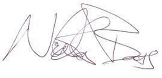 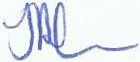 Date29/07/2022 29/7/2022